IndiceComunicazioni del C.R. Campania Attività Giovanile	373Orari di contatto con gli uffici del C.R. Campania	373Contatti	373Orari consentiti per lo svolgimento delle gare S.G.S.	374Orari consentiti per lo svolgimento delle gare di Settore Giovanile Regionali.	374QUADRO GARE AUTOMATIZZATO	374PROGRAMMA DELLE GARE IN CALENDARIO IL 19 dicembre 2021	374Turno Infrasettimale	374PROGRAMMA DELLE GARE IN CALENDARIO IL 22 dicembre 2021	374GIUDICE SPORTIVO	375Comunicazioni del C.R. Campania Attività Giovanile******Orari di contatto con gli uffici del C.R. Campania Gli Uffici del C.R. Campania saranno aperti al pubblico esclusivamente, come segue: - il martedì: dalle ore 15.00 alle ore 17.30;- il giovedì:  dalle ore 15.00 alle ore 17.30.Gli Uffici resteranno chiusi al pubblico negli altri giorni. Gli uffici saranno, altresì, contattabili a mezzo centralino telefonico (081 5537216): - dalle ore 9.00 alle ore 14.30 dei gironi dispari della settimana (lunedì, mercoledì e venerdì); - dalle ore 9.00 alle 12.30 e dalle ore 15.00 alle ore 18.00 dei gironi pari della settimana (martedì e giovedì). Il Presidente, i Vice Presidenti, i Consiglieri ed i Responsabili Regionali del Calcio a Cinque e del Calcio Femminile ricevono tramite appuntamento da concordare, direttamente con i medesimi e tramite il servizio centralino.******ContattiCOMUNICAZIONI ISTITUZIONALI 
presidente.campania@lnd.it 
segreteria.campania@lnd.it - segreteria@pec.lndcampania.itATTIVITÀ AGONISTICA E AMATORIALE
calciofemminile.campania@lnd.it
calcioa5.campania@lnd.it
tornei.campania@lnd.itUFFICIO TESSERAMENTI
tesseramento.campania@lnd.it - tesseramenti@pec.lndcampania.itAMMINISTRAZIONE E CONTABILITA'
amministrazione.campania@lnd.it - contabilita@pec.lndcampania.itATTIVITÀ GIOVANILE
sgr.campania@lnd.it - segreteria.sgr@pec.lndcampania.itINFORMAZIONI SU REGISTRO CONI
registroconi.campania@lnd.itCAMPI SPORTIVI
campisportivi.campania@lnd.it - campisportivi@pec.lndcampania.itORGANI GIUSTIZIA SPORTIVA
gst.campania@lnd.it (per il Giudice Sportivo Territoriale) - gst@pec.lndcampania.it
tft.campania@lnd.it (per il Tribunale Federale Territoriale) - tft@pec.lndcampania.it
csat.campania@lnd.it (per la Corte Sportiva Appello Territoriale) - csat@pec.lndcampania.it******Orari consentiti per lo svolgimento delle gare S.G.S. Orari consentiti per lo svolgimento delle gare di Settore Giovanile Regionali.Under 18 Sabato                                       dalle ore 15:00 alle ore 18:30Domenica e giorni festivi        dalle ore 10:00 alle ore 16:00Lunedì	dalle ore 15:00 alle ore 18:30  Le gare con le società isolane saranno autorizzate solo di domenica e giorni festivi dalle 11:00 alle 15:30Under 17 -  Under 16 – Under 15 – Under 14:Sabato                                       dalle ore 15:00 alle ore 18:30Domenica e giorni festivi        dalle ore 10:00 alle ore 16:00Le gare con le società isolane saranno autorizzate solo di domenica e giorni festivi dalle 11:00 alle 15:30Orari non conformi alla suddetta notifica, vanno concordate in accordo con la società ospite.In allegato al presente Comunicato Ufficiale e sul sito di questo comitato nella sezione modulistica attività giovanile, si pubblica il modello per la richiesta della variazione gara S.G.S., da inviare cinque giorni prima della gara di riferimento, esclusivamente all’indirizzo sgr.campania@lnd.it******QUADRO GARE AUTOMATIZZATOPROGRAMMA DELLE GARE IN CALENDARIO IL 19 dicembre 2021Turno InfrasettimalePROGRAMMA DELLE GARE IN CALENDARIO IL 22 dicembre 2021 Per accedere al programma gare S.G.S. di cui all’oggetto, basta cliccare sul link sotto pubblicato. Nella pagina potete  consultare il programma delle gare, aggiornato in tempo reale in calendario il 19 e 22 turno infrasettimanale dicembre 2021 e farà fede di Comunicazione Ufficiale.Quadro Gare - Comitato Regionale Campania - Lega Nazionale Dilettanti (lnd.it)  le società che svolgono Attività Giovanile Regionale dovranno utilizzare il quadro gare automatizzato per le variazioni al programma delle gare.Si raccomanda vivamente alle società di consultare la “Guida operativa all’utilizzo delle variazioni on-line” che troverete del Sito Internet del C.R. Campania, Alla voce “Quadro gare & variazioni on-line”.alla voce “Quadro gare & variazioni on-line” del Sito Internet del C.R. Campania (campania.lnd.it), si accede tramite password, che il comitato ha provvedendo ad inviare all’indirizzo E-Mail a tutte le società interessate ai Campionati S.G.S. Regionali.Le società sono invitate di consultare la propria casella di posta elettronica per scaricare le password dei vari campionati.In caso di non ricezione delle password, contattare il comitaro per il rinvio delle stesse.******GIUDICE SPORTIVOProvvedimenti non riportati sul C.U. S.G.S. n. 39 del 9 dicembre 2021GARE DEL CAMPIONATO UNDER 17 C5 REGIONALI MASCHILI GARE DEL 29/11/2021 PROVVEDIMENTI DISCIPLINARI In base alle risultanze degli atti ufficiali sono state deliberate le seguenti sanzioni disciplinari. DIRIGENTI AMMONIZIONE (I INFR) CALCIATORI ESPULSI SQUALIFICA PER UNA GARA EFFETTIVA CALCIATORI NON ESPULSI AMMONIZIONE (II INFR) AMMONIZIONE (I INFR) Pubblicato in Napoli, il 13/12/2021.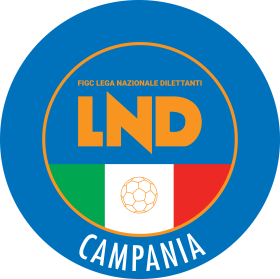 Federazione Italiana Giuoco CalcioLega Nazionale DilettantiCOMITATO REGIONALE CAMPANIAvia G. Porzio, 4 Centro Direzionale – Isola G2 – 80143 NapoliTel. (081) 5537216 Sito Internet: campania.lnd.it e-mail: segreteria.campania@lnd.it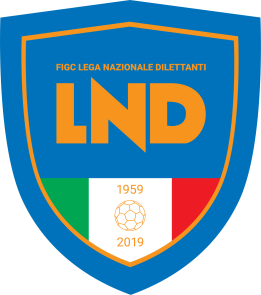 Stagione Sportiva 2021/2022Stagione Sportiva 2021/2022Stagione Sportiva 2021/2022Comunicato Ufficiale n. 41/SGS del 13 dicembre 2021Comunicato Ufficiale n. 41/SGS del 13 dicembre 2021Comunicato Ufficiale n. 41/SGS del 13 dicembre 2021AUTORINO NICOLA(LIBERTAS CERRETO) SICILIANO PIETRO(BENEVENTO 5) MARZULLO NICOLA(LEONI FUTSAL CLUB ACERRA) PENGUE MATTEO AURELIO(LIBERTAS CERRETO) CIULLO ANDREA(BENEVENTO 5) RICCIOLINO MASSIMO(BENEVENTO 5) CASORIA GIOVANNI(LEONI FUTSAL CLUB ACERRA) LUDOVICO LUCA(LIBERTAS CERRETO) MEGLIO RAFFAELE(LIBERTAS CERRETO) TANZI ALESSANDRO(LIBERTAS CERRETO) PETTRONE VITO(MONTE MAGGIORE FUTSAL) SCIALDONE ANTONIO(MONTE MAGGIORE FUTSAL) Il SegretarioAndrea VecchioneIl PresidenteCarmine Zigarelli